Championnat de Zone Med  U 15 Mixte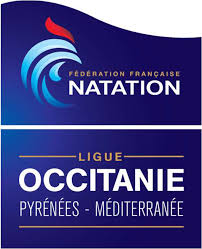 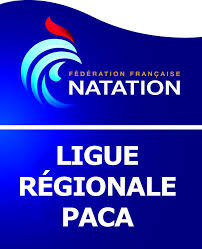 2005, 2006 et (2007 en sur classement)Saison 2019 / 2020Championnat de France U15Pré national : 1-2-3 mai 2020 (PAN exempt)¼ de finale : 6-7 juin 2020Finale : 18 au 21 juin 2020Coupe de France des Ligues – Sélection PACAFinale du 29 mai au 1er juin 2020Participation prévisionnelle à des tournois U15Trophée Sainte Victoire à Aix en Provence – du 29 février au 1er mars 2020Pepito’s Cup à Marseille – 2 et 3 mai 2020Marea Verde U16 à Montjuïc – du 12 au 14 juin 2020WaterBall Festival 2020 : 4 au 9 juillet 2020Phases Régulières U15Phases Régulières U15Phases Régulières U15Phases Régulières U15Phases Régulières U15Phases Régulières U15Phases Régulières U15Phases Régulières U15Phases Régulières U15CHAMPIONNAT LIGUE PACACHAMPIONNAT LIGUE PACACHAMPIONNAT LIGUE PACADatesDatesCHAMPIONNAT ZONE MEDITERRANEECHAMPIONNAT ZONE MEDITERRANEECHAMPIONNAT ZONE MEDITERRANEECHAMPIONNAT ZONE MEDITERRANEEMatchsMatchsLieuxDatesDatesLieuxExemptMatchsMatchsPAN U14 2-5 PAN 2007  PAN U14 15-3 Nicaea WPPAN U14 2-5 PAN 2007  PAN U14 15-3 Nicaea WPToulon17 / 1124 / 11MarseilleSNPAN 12-17 ONN  PAN 8-10 MWPPAN 12-17 ONN  PAN 8-10 MWPPAN U14 11-13 ASM PAN U14 8-10 PAN 2007PAN U14 11-13 ASM PAN U14 8-10 PAN 2007Aix19 /0102 / 02MontpellierCNMSN 11-18 PANPAN 16-10 ONNSN 11-18 PANPAN 16-10 ONNMonaco16/028 /03MarseillePANCNM/MWP – SN/ONNCNM/SN – MWP/ONNNice22/0312/04SèteONNSN/MWP - PAN/CNMSN/CNM - PAN/MWP05/0424 / 05AixMWPPAN/CNM - ONN/SNONN/CNM - PAN/SNPhases FinalesPhases FinalesPhases FinalesPhases FinalesPhases FinalesPhases FinalesPhases FinalesPhases FinalesPhases FinalesPoule HonneurArbitresLieuxDatesDatesLieuxLieuxArbitresPoule ExcellenceA déterminerA déterminerChampionnat U21 PACAChampionnat U21 PACAChampionnat U21 PACAChampionnat U21 PACAChampionnat U21 PACAChampionnat U21 PACAChampionnat U21 PACAChampionnat U21 PACAChampionnat U21 PACAPoule HonneurArbitresLieuxDatesPAN 12-21 ASM  PAN 16-19 Nicaea WPNice15/12PAN 24-7 ASM  PAN 16-19 Nicaea WPPAN26/01ASM/PAN - NWP/PAN - ASM/NWPMonaco29/03Finale à 4 avec dernier U17 Exc. ?17/05